Kent  Archery  Associationwww.archerykent.org.uk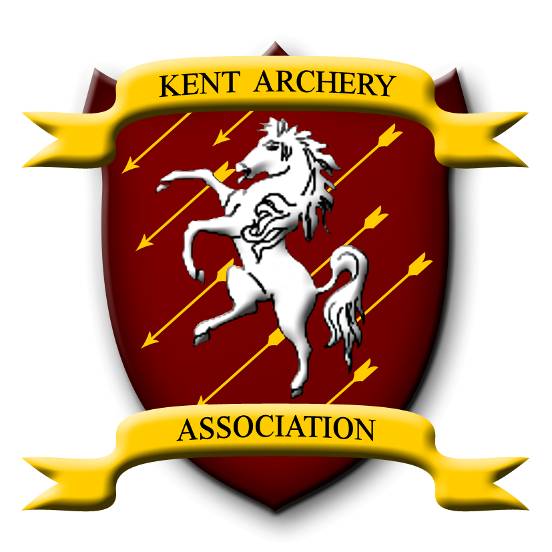 County RecordsVolume 1d - Target Archery Outdoors, Para-ArcheryCurrent RecordsCompound Unlimited VI (Specialist VI Rounds)Ladies - SeniorLadies - Junior (all ages)Compound Unlimited VI (Specialist VI Rounds)Gentlemen - SeniorGentlemen - Junior (all ages)Recurve Freestyle VI (Specialist VI Rounds)Ladies - SeniorLadies - Junior (all ages)Recurve Freestyle VI (Specialist VI Rounds)Gentleman - SeniorGentlemen - Junior (all ages)Compound Unlimited VILadies - SeniorCompound Unlimited VILadies - Junior (all ages)Compound Unlimited VIGentlemen - SeniorCompound Unlimited VIGentlemen - Junior (all ages)Recurve Freestyle VILadies - SeniorRecurve Freestyle VILadies - Junior (all ages)Recurve Freestyle VIGentlemen - SeniorRecurve Freestyle VIGentlemen - Junior (all ages)Compound Unlimited ARSTLadies - SeniorCompound Unlimited ARSTLadies - Junior (all ages)Compound Unlimited ARSTGentlemen - SeniorCompound Unlimited ARSTGentlemen - Junior (all ages)Recurve Freestyle ARSTLadies - SeniorRecurve Freestyle ARSTLadies - Junior (all ages)Recurve Freestyle ARSTGentlemen - SeniorRecurve Freestyle ARSTGentlemen - Junior (all ages)Compound Unlimited ARW1Ladies - SeniorCompound Unlimited ARW1Ladies - Junior (all ages)Compound Unlimited ARW1Gentlemen - SeniorCompound Unlimited ARW1Gentlemen - Junior (all ages)Recurve Freestyle ARW1Ladies - SeniorRecurve Freestyle ARW1Ladies - Junior (all ages)Recurve Freestyle ARW1Gentlemen - SeniorRecurve Freestyle ARW1Gentlemen - Junior (all ages)Compound Unlimited ARW2Ladies - SeniorCompound Unlimited ARW2Ladies - Junior (all ages)Compound Unlimited ARW2Gentlemen - SeniorCompound Unlimited ARW2Gentlemen - Junior (all ages)Recurve Freestyle ARW2Ladies - SeniorRecurve Freestyle ARW2Ladies - Junior (all ages)Recurve Freestyle ARW2Gentlemen - SeniorRecurve Freestyle ARW2Gentlemen - Junior (all ages)Version:2017.09.11Issue Date:13 September 2017RoundNameClubScoreDateBurntwood YorkBurntwood York - doubleBurntwood Hereford/BristolBurntwood Hereford/Bristol - doubleBurntwood St GeorgeBurntwood Albion/WindsorBurntwood WesternBurntwood Western - doubleBurntwood NationalBurntwood AmericanBurntwood American - doubleVIIR 1VIIR 1 - doubleVIIR 2VIIR 2 - doubleBurntwood Long MetricBurntwood Short MetricBurntwood M900WA 30m VIBurntwood FrostbiteRoundNameClubScoreDateBurntwood YorkBurntwood York - doubleBurntwood Hereford/BristolBurntwood Hereford/Bristol - doubleBurntwood St GeorgeBurntwood Albion/WindsorBurntwood WesternBurntwood Western - doubleBurntwood NationalBurntwood AmericanBurntwood American - doubleVIIR 1VIIR 1 - doubleVIIR 2VIIR 2 - doubleBurntwood Long MetricBurntwood Short MetricBurntwood M900WA 30m VIBurntwood FrostbiteRoundNameClubScoreDateBurntwood YorkBurntwood York - doubleBurntwood Hereford/BristolBurntwood Hereford/Bristol - doubleBurntwood St GeorgeBurntwood Albion/WindsorBurntwood WesternBurntwood Western - doubleBurntwood NationalBurntwood AmericanBurntwood American - doubleVIIR 1VIIR 1 - doubleVIIR 2VIIR 2 - doubleBurntwood Long MetricBurntwood Short MetricBurntwood M900WA 30m VIBurntwood FrostbiteRoundNameClubScoreDateBurntwood YorkBurntwood York - doubleBurntwood Hereford/BristolBurntwood Hereford/Bristol - doubleBurntwood St GeorgeBurntwood Albion/WindsorBurntwood WesternBurntwood Western - doubleBurntwood NationalBurntwood AmericanBurntwood American - doubleVIIR 1VIIR 1 - doubleVIIR 2VIIR 2 - doubleBurntwood Long MetricBurntwood Short MetricBurntwood M900WA 30m VIBurntwood FrostbiteRoundNameClubScoreDateBurntwood YorkBurntwood York - doubleBurntwood Hereford/BristolMrs. M. CarterCastle Moat and Folkestone Bowmen52031 Aug 2008Burntwood Hereford/Bristol - doubleBurntwood St GeorgeBurntwood Albion/WindsorBurntwood WesternMrs. M. CarterCastle Moat and Folkestone Bowmen31620 Jul 2008Burntwood Western - doubleBurntwood NationalBurntwood AmericanBurntwood American - doubleVIIR 1VIIR 1 - doubleVIIR 2VIIR 2 - doubleBurntwood Long MetricBurntwood Short MetricBurntwood M900WA 30m VIBurntwood FrostbiteRoundNameClubScoreDateBurntwood YorkBurntwood York - doubleBurntwood Hereford/BristolBurntwood Hereford/Bristol - doubleBurntwood St GeorgeBurntwood Albion/WindsorBurntwood WesternBurntwood Western - doubleBurntwood NationalBurntwood AmericanBurntwood American - doubleVIIR 1VIIR 1 - doubleVIIR 2VIIR 2 - doubleBurntwood Long MetricBurntwood Short MetricBurntwood M900WA 30m VIBurntwood FrostbiteRoundNameClubScoreDateBurntwood YorkBurntwood York - doubleBurntwood Hereford/BristolBurntwood Hereford/Bristol - doubleBurntwood St GeorgeBurntwood Albion/WindsorBurntwood WesternL. MarchTADSAD Archery Club31209 Aug 2008Burntwood Western - doubleBurntwood NationalBurntwood AmericanBurntwood American - doubleVIIR 1VIIR 1 - doubleVIIR 2VIIR 2 - doubleBurntwood Long MetricBurntwood Short MetricBurntwood M900WA 30m VIBurntwood FrostbiteRoundNameClubScoreDateBurntwood YorkBurntwood York - doubleBurntwood Hereford/BristolBurntwood Hereford/Bristol - doubleBurntwood St GeorgeBurntwood Albion/WindsorBurntwood WesternBurntwood Western - doubleBurntwood NationalBurntwood AmericanBurntwood American - doubleVIIR 1VIIR 1 - doubleVIIR 2VIIR 2 - doubleBurntwood Long MetricBurntwood Short MetricBurntwood M900WA 30m VIBurntwood FrostbiteRoundNameClubScoreDateYorkYork - doubleHereford/Bristol 1Hereford/Bristol 1 - doubleBristol 2Bristol 2 - doubleBristol 3Bristol 3 - doubleBristol 4Bristol 4 - doubleBristol 5Bristol 5 - doubleSt GeorgeAlbionWindsorShort WindsorJunior WindsorShort Junior WindsorNew WesternLong WesternWesternShort WesternJunior WesternShort Junior WesternNew NationalLong NationalNationalNational - doubleShort NationalJunior NationalShort Junior NationalNew WarwickLong WarwickWarwickShort WarwickJunior WarwickShort Junior WarwickAmericanAmerican - doubleSt NicholasWA 1440 GWA 1440 G - doubleWA 1440 L/WA 1440 Cadet G/Metric 1WA 1440 L/WA 1440 Cadet G/Metric 1 - doubleWA 1440 Cadet L/Metric 2WA 1440 Cadet L/Metric 2 - doubleMetric 3Metric 3 - doubleMetric 4Metric 4 - doubleMetric 5Metric 5 - doubleLong Metric GLong Metric L/1Long Metric 2Long Metric 3Long Metric 4Long Metric 5Short Metric G/L/1Short Metric 2Short Metric 3Short Metric 4Short Metric 5WA 70m RecurveWA 60m Recurve Masters/CadetWA 50m Compound30m Winter League (Frostbite)90m distance (122cm face)70m distance (122cm face)60m distance (122cm face)50m distance (122cm face)40m distance (122cm face)30m distance (122cm face)20m distance (122cm face)50m distance (80cm face)40m distance (80cm face)30m distance (80cm face)20m distance (80cm face)15m distance (80cm face)10m distance (80cm face)RoundNameClubScoreDateYorkYork - doubleHereford/Bristol 1Hereford/Bristol 1 - doubleBristol 2Bristol 2 - doubleBristol 3Bristol 3 - doubleBristol 4Bristol 4 - doubleBristol 5Bristol 5 - doubleSt GeorgeAlbionWindsorShort WindsorJunior WindsorShort Junior WindsorNew WesternLong WesternWesternShort WesternJunior WesternShort Junior WesternNew NationalLong NationalNationalNational - doubleShort NationalJunior NationalShort Junior NationalNew WarwickLong WarwickWarwickShort WarwickJunior WarwickShort Junior WarwickAmericanAmerican - doubleSt NicholasWA 1440 GWA 1440 G - doubleWA 1440 L/WA 1440 Cadet G/Metric 1WA 1440 L/WA 1440 Cadet G/Metric 1 - doubleWA 1440 Cadet L/Metric 2WA 1440 Cadet L/Metric 2 - doubleMetric 3Metric 3 - doubleMetric 4Metric 4 - doubleMetric 5Metric 5 - doubleLong Metric GLong Metric L/1Long Metric 2Long Metric 3Long Metric 4Long Metric 5Short Metric G/L/1Short Metric 2Short Metric 3Short Metric 4Short Metric 5WA 70m RecurveWA 60m Recurve Masters/CadetWA 50m Compound30m Winter League (Frostbite)90m distance (122cm face)70m distance (122cm face)60m distance (122cm face)50m distance (122cm face)40m distance (122cm face)30m distance (122cm face)20m distance (122cm face)50m distance (80cm face)40m distance (80cm face)30m distance (80cm face)20m distance (80cm face)15m distance (80cm face)10m distance (80cm face)RoundNameClubScoreDateYorkYork - doubleHereford/Bristol 1Hereford/Bristol 1 - doubleBristol 2Bristol 2 - doubleBristol 3Bristol 3 - doubleBristol 4Bristol 4 - doubleBristol 5Bristol 5 - doubleSt GeorgeAlbionWindsorShort WindsorJunior WindsorShort Junior WindsorNew WesternLong WesternWesternShort WesternJunior WesternShort Junior WesternNew NationalLong NationalNationalNational - doubleShort NationalJunior NationalShort Junior NationalNew WarwickLong WarwickWarwickShort WarwickJunior WarwickShort Junior WarwickAmericanAmerican - doubleSt NicholasWA 1440 GWA 1440 G - doubleWA 1440 L/WA 1440 Cadet G/Metric 1WA 1440 L/WA 1440 Cadet G/Metric 1 - doubleWA 1440 Cadet L/Metric 2WA 1440 Cadet L/Metric 2 - doubleMetric 3Metric 3 - doubleMetric 4Metric 4 - doubleMetric 5Metric 5 - doubleLong Metric GLong Metric L/1Long Metric 2Long Metric 3Long Metric 4Long Metric 5Short Metric G/L/1Short Metric 2Short Metric 3Short Metric 4Short Metric 5WA 70m RecurveWA 60m Recurve Masters/CadetWA 50m Compound30m Winter League (Frostbite)90m distance (122cm face)70m distance (122cm face)60m distance (122cm face)50m distance (122cm face)40m distance (122cm face)30m distance (122cm face)20m distance (122cm face)50m distance (80cm face)40m distance (80cm face)30m distance (80cm face)20m distance (80cm face)15m distance (80cm face)10m distance (80cm face)RoundNameClubScoreDateYorkYork - doubleHereford/Bristol 1Hereford/Bristol 1 - doubleBristol 2Bristol 2 - doubleBristol 3Bristol 3 - doubleBristol 4Bristol 4 - doubleBristol 5Bristol 5 - doubleSt GeorgeAlbionWindsorShort WindsorJunior WindsorShort Junior WindsorNew WesternLong WesternWesternShort WesternJunior WesternShort Junior WesternNew NationalLong NationalNationalNational - doubleShort NationalJunior NationalShort Junior NationalNew WarwickLong WarwickWarwickShort WarwickJunior WarwickShort Junior WarwickAmericanAmerican - doubleSt NicholasWA 1440 GWA 1440 G - doubleWA 1440 L/WA 1440 Cadet G/Metric 1WA 1440 L/WA 1440 Cadet G/Metric 1 - doubleWA 1440 Cadet L/Metric 2WA 1440 Cadet L/Metric 2 - doubleMetric 3Metric 3 - doubleMetric 4Metric 4 - doubleMetric 5Metric 5 - doubleLong Metric GLong Metric L/1Long Metric 2Long Metric 3Long Metric 4Long Metric 5Short Metric G/L/1Short Metric 2Short Metric 3Short Metric 4Short Metric 5WA 70m RecurveWA 60m Recurve Masters/CadetWA 50m Compound30m Winter League (Frostbite)90m distance (122cm face)70m distance (122cm face)60m distance (122cm face)50m distance (122cm face)40m distance (122cm face)30m distance (122cm face)20m distance (122cm face)50m distance (80cm face)40m distance (80cm face)30m distance (80cm face)20m distance (80cm face)15m distance (80cm face)10m distance (80cm face)RoundNameClubScoreDateYorkYork - doubleHereford/Bristol 1Hereford/Bristol 1 - doubleBristol 2Bristol 2 - doubleBristol 3Bristol 3 - doubleBristol 4Bristol 4 - doubleBristol 5Bristol 5 - doubleSt GeorgeAlbionWindsorShort WindsorJunior WindsorShort Junior WindsorNew WesternLong WesternWesternShort WesternJunior WesternShort Junior WesternNew NationalLong NationalNationalNational - doubleShort NationalJunior NationalShort Junior NationalNew WarwickLong WarwickWarwickShort WarwickJunior WarwickShort Junior WarwickAmericanAmerican - doubleSt NicholasWA 1440 GWA 1440 G - doubleWA 1440 L/WA 1440 Cadet G/Metric 1WA 1440 L/WA 1440 Cadet G/Metric 1 - doubleWA 1440 Cadet L/Metric 2WA 1440 Cadet L/Metric 2 - doubleMetric 3Metric 3 - doubleMetric 4Metric 4 - doubleMetric 5Metric 5 - doubleLong Metric GLong Metric L/1Long Metric 2Long Metric 3Long Metric 4Long Metric 5Short Metric G/L/1Short Metric 2Short Metric 3Short Metric 4Short Metric 5WA 70m RecurveWA 60m Recurve Masters/CadetWA 50m Compound30m Winter League (Frostbite)90m distance (122cm face)70m distance (122cm face)60m distance (122cm face)50m distance (122cm face)40m distance (122cm face)30m distance (122cm face)20m distance (122cm face)50m distance (80cm face)40m distance (80cm face)30m distance (80cm face)20m distance (80cm face)15m distance (80cm face)10m distance (80cm face)RoundNameClubScoreDateYorkYork - doubleHereford/Bristol 1Hereford/Bristol 1 - doubleBristol 2Bristol 2 - doubleBristol 3Bristol 3 - doubleBristol 4Bristol 4 - doubleBristol 5Bristol 5 - doubleSt GeorgeAlbionWindsorShort WindsorJunior WindsorShort Junior WindsorNew WesternLong WesternWesternShort WesternJunior WesternShort Junior WesternNew NationalLong NationalNationalNational - doubleShort NationalJunior NationalShort Junior NationalNew WarwickLong WarwickWarwickShort WarwickJunior WarwickShort Junior WarwickAmericanAmerican - doubleSt NicholasWA 1440 GWA 1440 G - doubleWA 1440 L/WA 1440 Cadet G/Metric 1WA 1440 L/WA 1440 Cadet G/Metric 1 - doubleWA 1440 Cadet L/Metric 2WA 1440 Cadet L/Metric 2 - doubleMetric 3Metric 3 - doubleMetric 4Metric 4 - doubleMetric 5Metric 5 - doubleLong Metric GLong Metric L/1Long Metric 2Long Metric 3Long Metric 4Long Metric 5Short Metric G/L/1Short Metric 2Short Metric 3Short Metric 4Short Metric 5WA 70m RecurveWA 60m Recurve Masters/CadetWA 50m Compound30m Winter League (Frostbite)90m distance (122cm face)70m distance (122cm face)60m distance (122cm face)50m distance (122cm face)40m distance (122cm face)30m distance (122cm face)20m distance (122cm face)50m distance (80cm face)40m distance (80cm face)30m distance (80cm face)20m distance (80cm face)15m distance (80cm face)10m distance (80cm face)RoundNameClubScoreDateYorkYork - doubleHereford/Bristol 1Hereford/Bristol 1 - doubleBristol 2Bristol 2 - doubleBristol 3Bristol 3 - doubleBristol 4Bristol 4 - doubleBristol 5Bristol 5 - doubleSt GeorgeAlbionWindsorL. MarchTADSAD Archery Club27707 Jun 2009Short WindsorJunior WindsorShort Junior WindsorNew WesternLong WesternWesternL. MarchTADSAD Archery Club30318 Oct 2009Short WesternJunior WesternShort Junior WesternNew NationalLong NationalNationalL. MarchTADSAD Archery Club22420 Aug 2008National - doubleShort NationalJunior NationalShort Junior NationalNew WarwickLong WarwickWarwickShort WarwickJunior WarwickShort Junior WarwickAmericanAmerican - doubleSt NicholasWA 1440 GWA 1440 G - doubleWA 1440 L/WA 1440 Cadet G/Metric 1WA 1440 L/WA 1440 Cadet G/Metric 1 - doubleWA 1440 Cadet L/Metric 2WA 1440 Cadet L/Metric 2 - doubleMetric 3Metric 3 - doubleMetric 4Metric 4 - doubleMetric 5Metric 5 - doubleLong Metric GLong Metric L/1Long Metric 2Long Metric 3Long Metric 4Long Metric 5Short Metric G/L/1Short Metric 2Short Metric 3Short Metric 4Short Metric 5WA 70m RecurveWA 60m Recurve Masters/CadetWA 50m Compound30m Winter League (Frostbite)90m distance (122cm face)70m distance (122cm face)60m distance (122cm face)50m distance (122cm face)40m distance (122cm face)30m distance (122cm face)20m distance (122cm face)50m distance (80cm face)40m distance (80cm face)30m distance (80cm face)20m distance (80cm face)15m distance (80cm face)10m distance (80cm face)RoundNameClubScoreDateYorkYork - doubleHereford/Bristol 1Hereford/Bristol 1 - doubleBristol 2Bristol 2 - doubleBristol 3Bristol 3 - doubleBristol 4Bristol 4 - doubleBristol 5Bristol 5 - doubleSt GeorgeAlbionWindsorShort WindsorJunior WindsorShort Junior WindsorNew WesternLong WesternWesternShort WesternJunior WesternShort Junior WesternNew NationalLong NationalNationalNational - doubleShort NationalJunior NationalShort Junior NationalNew WarwickLong WarwickWarwickShort WarwickJunior WarwickShort Junior WarwickAmericanAmerican - doubleSt NicholasWA 1440 GWA 1440 G - doubleWA 1440 L/WA 1440 Cadet G/Metric 1WA 1440 L/WA 1440 Cadet G/Metric 1 - doubleWA 1440 Cadet L/Metric 2WA 1440 Cadet L/Metric 2 - doubleMetric 3Metric 3 - doubleMetric 4Metric 4 - doubleMetric 5Metric 5 - doubleLong Metric GLong Metric L/1Long Metric 2Long Metric 3Long Metric 4Long Metric 5Short Metric G/L/1Short Metric 2Short Metric 3Short Metric 4Short Metric 5WA 70m RecurveWA 60m Recurve Masters/CadetWA 50m Compound30m Winter League (Frostbite)90m distance (122cm face)70m distance (122cm face)60m distance (122cm face)50m distance (122cm face)40m distance (122cm face)30m distance (122cm face)20m distance (122cm face)50m distance (80cm face)40m distance (80cm face)30m distance (80cm face)20m distance (80cm face)15m distance (80cm face)10m distance (80cm face)RoundNameClubScoreDateYorkYork - doubleHereford/Bristol 1Hereford/Bristol 1 - doubleBristol 2Bristol 2 - doubleBristol 3Bristol 3 - doubleBristol 4Bristol 4 - doubleBristol 5Bristol 5 - doubleSt GeorgeAlbionWindsorShort WindsorJunior WindsorShort Junior WindsorNew WesternLong WesternWesternShort WesternJunior WesternShort Junior WesternNew NationalLong NationalNationalNational - doubleShort NationalJunior NationalShort Junior NationalNew WarwickLong WarwickWarwickShort WarwickJunior WarwickShort Junior WarwickAmericanAmerican - doubleSt NicholasWA 1440 GWA 1440 G - doubleWA 1440 L/WA 1440 Cadet G/Metric 1WA 1440 L/WA 1440 Cadet G/Metric 1 - doubleWA 1440 Cadet L/Metric 2WA 1440 Cadet L/Metric 2 - doubleMetric 3Metric 3 - doubleMetric 4Metric 4 - doubleMetric 5Metric 5 - doubleLong Metric GLong Metric L/1Long Metric 2Long Metric 3Long Metric 4Long Metric 5Short Metric G/L/1Short Metric 2Short Metric 3Short Metric 4Short Metric 5WA 70m RecurveWA 60m Recurve Masters/CadetWA 50m Compound30m Winter League (Frostbite)90m distance (122cm face)70m distance (122cm face)60m distance (122cm face)50m distance (122cm face)40m distance (122cm face)30m distance (122cm face)20m distance (122cm face)50m distance (80cm face)40m distance (80cm face)30m distance (80cm face)20m distance (80cm face)15m distance (80cm face)10m distance (80cm face)RoundNameClubScoreDateYorkYork - doubleHereford/Bristol 1Hereford/Bristol 1 - doubleBristol 2Bristol 2 - doubleBristol 3Bristol 3 - doubleBristol 4Bristol 4 - doubleBristol 5Bristol 5 - doubleSt GeorgeAlbionWindsorShort WindsorJunior WindsorShort Junior WindsorNew WesternLong WesternWesternShort WesternJunior WesternShort Junior WesternNew NationalLong NationalNationalNational - doubleShort NationalJunior NationalShort Junior NationalNew WarwickLong WarwickWarwickShort WarwickJunior WarwickShort Junior WarwickAmericanAmerican - doubleSt NicholasWA 1440 GWA 1440 G - doubleWA 1440 L/WA 1440 Cadet G/Metric 1WA 1440 L/WA 1440 Cadet G/Metric 1 - doubleWA 1440 Cadet L/Metric 2WA 1440 Cadet L/Metric 2 - doubleMetric 3Metric 3 - doubleMetric 4Metric 4 - doubleMetric 5Metric 5 - doubleLong Metric GLong Metric L/1Long Metric 2Long Metric 3Long Metric 4Long Metric 5Short Metric G/L/1Short Metric 2Short Metric 3Short Metric 4Short Metric 5WA 70m RecurveWA 60m Recurve Masters/CadetWA 50m Compound30m Winter League (Frostbite)90m distance (122cm face)70m distance (122cm face)60m distance (122cm face)50m distance (122cm face)40m distance (122cm face)30m distance (122cm face)20m distance (122cm face)50m distance (80cm face)40m distance (80cm face)30m distance (80cm face)20m distance (80cm face)15m distance (80cm face)10m distance (80cm face)RoundNameClubScoreDateYorkYork - doubleHereford/Bristol 1Hereford/Bristol 1 - doubleBristol 2Bristol 2 - doubleBristol 3Bristol 3 - doubleBristol 4Bristol 4 - doubleBristol 5Bristol 5 - doubleSt GeorgeAlbionWindsorShort WindsorJunior WindsorShort Junior WindsorNew WesternLong WesternWesternG. SantoAshford Archers75721 Jul 2012Short WesternJunior WesternShort Junior WesternNew NationalLong NationalNationalNational - doubleShort NationalJunior NationalShort Junior NationalNew WarwickLong WarwickWarwickShort WarwickJunior WarwickShort Junior WarwickAmericanAmerican - doubleSt NicholasWA 1440 GWA 1440 G - doubleWA 1440 L/WA 1440 Cadet G/Metric 1WA 1440 L/WA 1440 Cadet G/Metric 1 - doubleWA 1440 Cadet L/Metric 2WA 1440 Cadet L/Metric 2 - doubleMetric 3Metric 3 - doubleMetric 4Metric 4 - doubleMetric 5Metric 5 - doubleLong Metric GLong Metric L/1Long Metric 2Long Metric 3Long Metric 4Long Metric 5Short Metric G/L/1Short Metric 2Short Metric 3Short Metric 4Short Metric 5WA 70m RecurveWA 60m Recurve Masters/CadetWA 50m Compound30m Winter League (Frostbite)90m distance (122cm face)70m distance (122cm face)60m distance (122cm face)50m distance (122cm face)40m distance (122cm face)30m distance (122cm face)20m distance (122cm face)50m distance (80cm face)40m distance (80cm face)30m distance (80cm face)20m distance (80cm face)15m distance (80cm face)10m distance (80cm face)RoundNameClubScoreDateYorkYork - doubleHereford/Bristol 1Hereford/Bristol 1 - doubleBristol 2Bristol 2 - doubleBristol 3Bristol 3 - doubleBristol 4Bristol 4 - doubleBristol 5Bristol 5 - doubleSt GeorgeAlbionWindsorShort WindsorJunior WindsorShort Junior WindsorNew WesternLong WesternWesternShort WesternJunior WesternShort Junior WesternNew NationalLong NationalNationalNational - doubleShort NationalJunior NationalShort Junior NationalNew WarwickLong WarwickWarwickShort WarwickJunior WarwickShort Junior WarwickAmericanAmerican - doubleSt NicholasWA 1440 GWA 1440 G - doubleWA 1440 L/WA 1440 Cadet G/Metric 1WA 1440 L/WA 1440 Cadet G/Metric 1 - doubleWA 1440 Cadet L/Metric 2WA 1440 Cadet L/Metric 2 - doubleMetric 3Metric 3 - doubleMetric 4Metric 4 - doubleMetric 5Metric 5 - doubleLong Metric GLong Metric L/1Long Metric 2Long Metric 3Long Metric 4Long Metric 5Short Metric G/L/1Short Metric 2Short Metric 3Short Metric 4Short Metric 5WA 70m RecurveWA 60m Recurve Masters/CadetWA 50m Compound30m Winter League (Frostbite)90m distance (122cm face)70m distance (122cm face)60m distance (122cm face)50m distance (122cm face)40m distance (122cm face)30m distance (122cm face)20m distance (122cm face)50m distance (80cm face)40m distance (80cm face)30m distance (80cm face)20m distance (80cm face)15m distance (80cm face)10m distance (80cm face)RoundNameClubScoreDateYorkYork - doubleHereford/Bristol 1Hereford/Bristol 1 - doubleBristol 2Bristol 2 - doubleBristol 3Bristol 3 - doubleBristol 4Bristol 4 - doubleBristol 5Bristol 5 - doubleSt GeorgeAlbionWindsorShort WindsorJunior WindsorShort Junior WindsorNew WesternLong WesternWesternShort WesternJunior WesternShort Junior WesternNew NationalLong NationalNationalNational - doubleShort NationalJunior NationalShort Junior NationalNew WarwickLong WarwickWarwickShort WarwickJunior WarwickShort Junior WarwickAmericanAmerican - doubleSt NicholasWA 1440 GWA 1440 G - doubleWA 1440 L/WA 1440 Cadet G/Metric 1WA 1440 L/WA 1440 Cadet G/Metric 1 - doubleWA 1440 Cadet L/Metric 2WA 1440 Cadet L/Metric 2 - doubleMetric 3Metric 3 - doubleMetric 4Metric 4 - doubleMetric 5Metric 5 - doubleLong Metric GLong Metric L/1Long Metric 2Long Metric 3Long Metric 4Long Metric 5Short Metric G/L/1Short Metric 2Short Metric 3Short Metric 4Short Metric 5WA 70m RecurveWA 60m Recurve Masters/CadetWA 50m Compound30m Winter League (Frostbite)90m distance (122cm face)70m distance (122cm face)60m distance (122cm face)50m distance (122cm face)40m distance (122cm face)30m distance (122cm face)20m distance (122cm face)50m distance (80cm face)40m distance (80cm face)30m distance (80cm face)20m distance (80cm face)15m distance (80cm face)10m distance (80cm face)RoundNameClubScoreDateYorkYork - doubleHereford/Bristol 1Hereford/Bristol 1 - doubleBristol 2Bristol 2 - doubleBristol 3Bristol 3 - doubleBristol 4Bristol 4 - doubleBristol 5Bristol 5 - doubleSt GeorgeAlbionWindsorShort WindsorJunior WindsorShort Junior WindsorNew WesternLong WesternWesternShort WesternJunior WesternShort Junior WesternNew NationalLong NationalNationalNational - doubleShort NationalJunior NationalShort Junior NationalNew WarwickLong WarwickWarwickShort WarwickJunior WarwickShort Junior WarwickAmericanAmerican - doubleSt NicholasWA 1440 GWA 1440 G - doubleWA 1440 L/WA 1440 Cadet G/Metric 1WA 1440 L/WA 1440 Cadet G/Metric 1 - doubleWA 1440 Cadet L/Metric 2WA 1440 Cadet L/Metric 2 - doubleMetric 3Metric 3 - doubleMetric 4Metric 4 - doubleMetric 5Metric 5 - doubleLong Metric GLong Metric L/1Long Metric 2Long Metric 3Long Metric 4Long Metric 5Short Metric G/L/1Short Metric 2Short Metric 3Short Metric 4Short Metric 5WA 70m RecurveWA 60m Recurve Masters/CadetWA 50m Compound30m Winter League (Frostbite)90m distance (122cm face)70m distance (122cm face)60m distance (122cm face)50m distance (122cm face)40m distance (122cm face)30m distance (122cm face)20m distance (122cm face)50m distance (80cm face)40m distance (80cm face)30m distance (80cm face)20m distance (80cm face)15m distance (80cm face)10m distance (80cm face)RoundNameClubScoreDateYorkYork - doubleHereford/Bristol 1Hereford/Bristol 1 - doubleBristol 2Bristol 2 - doubleBristol 3Bristol 3 - doubleBristol 4Bristol 4 - doubleBristol 5Bristol 5 - doubleSt GeorgeAlbionWindsorShort WindsorJunior WindsorShort Junior WindsorNew WesternLong WesternWesternShort WesternJunior WesternShort Junior WesternNew NationalLong NationalNationalNational - doubleShort NationalJunior NationalShort Junior NationalNew WarwickLong WarwickWarwickShort WarwickJunior WarwickShort Junior WarwickAmericanAmerican - doubleSt NicholasWA 1440 GWA 1440 G - doubleWA 1440 L/WA 1440 Cadet G/Metric 1WA 1440 L/WA 1440 Cadet G/Metric 1 - doubleWA 1440 Cadet L/Metric 2WA 1440 Cadet L/Metric 2 - doubleMetric 3Metric 3 - doubleMetric 4Metric 4 - doubleMetric 5Metric 5 - doubleLong Metric GLong Metric L/1Long Metric 2Long Metric 3Long Metric 4Long Metric 5Short Metric G/L/1Short Metric 2Short Metric 3Short Metric 4Short Metric 5WA 70m RecurveWA 60m Recurve Masters/CadetWA 50m Compound30m Winter League (Frostbite)90m distance (122cm face)70m distance (122cm face)60m distance (122cm face)50m distance (122cm face)40m distance (122cm face)30m distance (122cm face)20m distance (122cm face)50m distance (80cm face)40m distance (80cm face)30m distance (80cm face)20m distance (80cm face)15m distance (80cm face)10m distance (80cm face)RoundNameClubScoreDateYorkYork - doubleHereford/Bristol 1Hereford/Bristol 1 - doubleBristol 2Bristol 2 - doubleBristol 3Bristol 3 - doubleBristol 4Bristol 4 - doubleBristol 5Bristol 5 - doubleSt GeorgeAlbionWindsorShort WindsorJunior WindsorShort Junior WindsorNew WesternLong WesternWesternShort WesternJunior WesternShort Junior WesternNew NationalLong NationalNationalNational - doubleShort NationalJunior NationalShort Junior NationalNew WarwickLong WarwickWarwickShort WarwickJunior WarwickShort Junior WarwickAmericanAmerican - doubleSt NicholasWA 1440 GWA 1440 G - doubleWA 1440 L/WA 1440 Cadet G/Metric 1WA 1440 L/WA 1440 Cadet G/Metric 1 - doubleWA 1440 Cadet L/Metric 2WA 1440 Cadet L/Metric 2 - doubleMetric 3Metric 3 - doubleMetric 4Metric 4 - doubleMetric 5Metric 5 - doubleLong Metric GLong Metric L/1Long Metric 2Long Metric 3Long Metric 4Long Metric 5Short Metric G/L/1Short Metric 2Short Metric 3Short Metric 4Short Metric 5WA 70m RecurveWA 60m Recurve Masters/CadetWA 50m Compound30m Winter League (Frostbite)90m distance (122cm face)70m distance (122cm face)60m distance (122cm face)50m distance (122cm face)40m distance (122cm face)30m distance (122cm face)20m distance (122cm face)50m distance (80cm face)40m distance (80cm face)30m distance (80cm face)20m distance (80cm face)15m distance (80cm face)10m distance (80cm face)RoundNameClubScoreDateYorkYork - doubleHereford/Bristol 1Hereford/Bristol 1 - doubleBristol 2Bristol 2 - doubleBristol 3Bristol 3 - doubleBristol 4Bristol 4 - doubleBristol 5Bristol 5 - doubleSt GeorgeAlbionWindsorShort WindsorJunior WindsorShort Junior WindsorNew WesternLong WesternWesternMiss J. MallionC.E.D.A.K.69220 Jul 2013Short WesternJunior WesternShort Junior WesternNew NationalLong NationalNationalMiss J. MallionC.E.D.A.K.53427 Jul 2013National - doubleShort NationalJunior NationalShort Junior NationalNew WarwickLong WarwickWarwickShort WarwickJunior WarwickShort Junior WarwickAmericanAmerican - doubleSt NicholasWA 1440 GWA 1440 G - doubleWA 1440 L/WA 1440 Cadet G/Metric 1WA 1440 L/WA 1440 Cadet G/Metric 1 - doubleWA 1440 Cadet L/Metric 2WA 1440 Cadet L/Metric 2 - doubleMetric 3Metric 3 - doubleMetric 4Metric 4 - doubleMetric 5Metric 5 - doubleLong Metric GLong Metric L/1Long Metric 2Long Metric 3Long Metric 4Long Metric 5Short Metric G/L/1Short Metric 2Short Metric 3Short Metric 4Short Metric 5WA 70m RecurveWA 60m Recurve Masters/CadetWA 50m Compound30m Winter League (Frostbite)90m distance (122cm face)70m distance (122cm face)60m distance (122cm face)50m distance (122cm face)40m distance (122cm face)30m distance (122cm face)20m distance (122cm face)50m distance (80cm face)40m distance (80cm face)30m distance (80cm face)20m distance (80cm face)15m distance (80cm face)10m distance (80cm face)RoundNameClubScoreDateYorkYork - doubleHereford/Bristol 1Hereford/Bristol 1 - doubleBristol 2Bristol 2 - doubleBristol 3Bristol 3 - doubleBristol 4Bristol 4 - doubleBristol 5Bristol 5 - doubleSt GeorgeAlbionWindsorShort WindsorJunior WindsorShort Junior WindsorNew WesternLong WesternWesternShort WesternJunior WesternShort Junior WesternNew NationalLong NationalNationalNational - doubleShort NationalJunior NationalShort Junior NationalNew WarwickLong WarwickWarwickShort WarwickJunior WarwickShort Junior WarwickAmericanAmerican - doubleSt NicholasWA 1440 GWA 1440 G - doubleWA 1440 L/WA 1440 Cadet G/Metric 1WA 1440 L/WA 1440 Cadet G/Metric 1 - doubleWA 1440 Cadet L/Metric 2WA 1440 Cadet L/Metric 2 - doubleMetric 3Metric 3 - doubleMetric 4Metric 4 - doubleMetric 5Metric 5 - doubleLong Metric GLong Metric L/1Long Metric 2Long Metric 3Long Metric 4Long Metric 5Short Metric G/L/1Short Metric 2Short Metric 3Short Metric 4Short Metric 5WA 70m RecurveWA 60m Recurve Masters/CadetWA 50m Compound30m Winter League (Frostbite)90m distance (122cm face)70m distance (122cm face)60m distance (122cm face)50m distance (122cm face)40m distance (122cm face)30m distance (122cm face)20m distance (122cm face)50m distance (80cm face)40m distance (80cm face)30m distance (80cm face)20m distance (80cm face)15m distance (80cm face)10m distance (80cm face)RoundNameClubScoreDateYorkYork - doubleHereford/Bristol 1Hereford/Bristol 1 - doubleBristol 2Bristol 2 - doubleBristol 3Bristol 3 - doubleBristol 4Bristol 4 - doubleBristol 5Bristol 5 - doubleSt GeorgeAlbionWindsorShort WindsorJunior WindsorShort Junior WindsorNew WesternLong WesternWesternShort WesternJunior WesternShort Junior WesternNew NationalLong NationalNationalNational - doubleShort NationalJunior NationalShort Junior NationalNew WarwickLong WarwickWarwickShort WarwickJunior WarwickShort Junior WarwickAmericanAmerican - doubleSt NicholasWA 1440 GWA 1440 G - doubleWA 1440 L/WA 1440 Cadet G/Metric 1WA 1440 L/WA 1440 Cadet G/Metric 1 - doubleWA 1440 Cadet L/Metric 2WA 1440 Cadet L/Metric 2 - doubleMetric 3Metric 3 - doubleMetric 4Metric 4 - doubleMetric 5Metric 5 - doubleLong Metric GLong Metric L/1Long Metric 2Long Metric 3Long Metric 4Long Metric 5Short Metric G/L/1Short Metric 2Short Metric 3Short Metric 4Short Metric 5WA 70m RecurveWA 60m Recurve Masters/CadetWA 50m Compound30m Winter League (Frostbite)90m distance (122cm face)70m distance (122cm face)60m distance (122cm face)50m distance (122cm face)40m distance (122cm face)30m distance (122cm face)20m distance (122cm face)50m distance (80cm face)40m distance (80cm face)30m distance (80cm face)20m distance (80cm face)15m distance (80cm face)10m distance (80cm face)RoundNameClubScoreDateYorkYork - doubleHereford/Bristol 1Hereford/Bristol 1 - doubleBristol 2Bristol 2 - doubleBristol 3Bristol 3 - doubleBristol 4Bristol 4 - doubleBristol 5Bristol 5 - doubleSt GeorgeAlbionWindsorShort WindsorJunior WindsorShort Junior WindsorNew WesternLong WesternWesternShort WesternJunior WesternShort Junior WesternNew NationalLong NationalNationalNational - doubleShort NationalJunior NationalShort Junior NationalNew WarwickLong WarwickWarwickShort WarwickJunior WarwickShort Junior WarwickAmericanAmerican - doubleSt NicholasWA 1440 GWA 1440 G - doubleWA 1440 L/WA 1440 Cadet G/Metric 1WA 1440 L/WA 1440 Cadet G/Metric 1 - doubleWA 1440 Cadet L/Metric 2WA 1440 Cadet L/Metric 2 - doubleMetric 3Metric 3 - doubleMetric 4Metric 4 - doubleMetric 5Metric 5 - doubleLong Metric GLong Metric L/1Long Metric 2Long Metric 3Long Metric 4Long Metric 5Short Metric G/L/1Short Metric 2Short Metric 3Short Metric 4Short Metric 5WA 70m RecurveWA 60m Recurve Masters/CadetWA 50m Compound30m Winter League (Frostbite)90m distance (122cm face)70m distance (122cm face)60m distance (122cm face)50m distance (122cm face)40m distance (122cm face)30m distance (122cm face)20m distance (122cm face)50m distance (80cm face)40m distance (80cm face)30m distance (80cm face)20m distance (80cm face)15m distance (80cm face)10m distance (80cm face)RoundNameClubScoreDateYorkYork - doubleHereford/Bristol 1Hereford/Bristol 1 - doubleBristol 2Bristol 2 - doubleBristol 3Bristol 3 - doubleBristol 4Bristol 4 - doubleBristol 5Bristol 5 - doubleSt GeorgeAlbionWindsorShort WindsorMiss J. MallionC.E.D.A.K.71806 Oct 2012Junior WindsorShort Junior WindsorNew WesternLong WesternWesternShort WesternJunior WesternShort Junior WesternNew NationalLong NationalNationalNational - doubleShort NationalJunior NationalShort Junior NationalNew WarwickLong WarwickWarwickShort WarwickJunior WarwickShort Junior WarwickAmericanAmerican - doubleSt NicholasWA 1440 GWA 1440 G - doubleWA 1440 L/WA 1440 Cadet G/Metric 1WA 1440 L/WA 1440 Cadet G/Metric 1 - doubleWA 1440 Cadet L/Metric 2WA 1440 Cadet L/Metric 2 - doubleMetric 3Metric 3 - doubleMetric 4Metric 4 - doubleMetric 5Metric 5 - doubleLong Metric GLong Metric L/1Long Metric 2Long Metric 3Long Metric 4Long Metric 5Short Metric G/L/1Short Metric 2Short Metric 3Miss J. MallionC.E.D.A.K.51920 Oct 2012Short Metric 4Short Metric 5WA 70m RecurveWA 60m Recurve Masters/CadetWA 50m Compound30m Winter League (Frostbite)90m distance (122cm face)70m distance (122cm face)60m distance (122cm face)50m distance (122cm face)40m distance (122cm face)30m distance (122cm face)20m distance (122cm face)50m distance (80cm face)40m distance (80cm face)30m distance (80cm face)20m distance (80cm face)15m distance (80cm face)10m distance (80cm face)RoundNameClubScoreDateYorkYork - doubleHereford/Bristol 1Hereford/Bristol 1 - doubleBristol 2Bristol 2 - doubleBristol 3Bristol 3 - doubleBristol 4Bristol 4 - doubleBristol 5Bristol 5 - doubleSt GeorgeAlbionWindsorShort WindsorMiss J. MallionC.E.D.A.K.66414 Aug 2011Junior WindsorMiss J. MallionC.E.D.A.K.73022 Apr 2012Short Junior WindsorNew WesternLong WesternWesternMiss J. MallionC.E.D.A.K.46222 Oct 2011Short WesternMiss J. MallionC.E.D.A.K.58227 Aug 2012Junior WesternMiss J. MallionC.E.D.A.K.68321 Jul 2012Short Junior WesternMiss J. MallionC.E.D.A.K.75823 Jul 2011New NationalLong NationalNationalNational - doubleShort NationalMiss J. MallionC.E.D.A.K.40924 Jul 2011Junior NationalShort Junior NationalMiss J. MallionC.E.D.A.K.57605 Jul 2011New WarwickLong WarwickWarwickShort WarwickJunior WarwickShort Junior WarwickAmericanMiss J. MallionC.E.D.A.K.49106 Jun 2012American - doubleSt NicholasMiss J. MallionC.E.D.A.K.62230 Jun 2012WA 1440 GWA 1440 G - doubleWA 1440 L/WA 1440 Cadet G/Metric 1WA 1440 L/WA 1440 Cadet G/Metric 1 - doubleWA 1440 Cadet L/Metric 2Miss J. MallionC.E.D.A.K.74714 Jul 2012WA 1440 Cadet L/Metric 2 - doubleMetric 3Metric 3 - doubleMetric 4Metric 4 - doubleMetric 5Metric 5 - doubleLong Metric GLong Metric L/1Long Metric 2Long Metric 3Long Metric 4Long Metric 5Short Metric G/L/1Short Metric 2Short Metric 3Miss J. MallionC.E.D.A.K.53706 Jun 2012Short Metric 4Short Metric 5WA 70m RecurveWA 60m Recurve Masters/CadetWA 50m Compound30m Winter League (Frostbite)90m distance (122cm face)70m distance (122cm face)60m distance (122cm face)Miss J. MallionC.E.D.A.K.13614 Jul 201250m distance (122cm face)Miss J. MallionC.E.D.A.K.19214 Jul 201240m distance (122cm face)30m distance (122cm face)20m distance (122cm face)50m distance (80cm face)40m distance (80cm face)Miss J. MallionC.E.D.A.K.16214 Jul 201230m distance (80cm face)Miss J. MallionC.E.D.A.K.25714 Jul 201220m distance (80cm face)15m distance (80cm face)10m distance (80cm face)RoundNameClubScoreDateYorkYork - doubleHereford/Bristol 1Hereford/Bristol 1 - doubleBristol 2P. ShoebridgeC.E.D.A.K.92603 Aug 2013Bristol 2 - doubleBristol 3P. ShoebridgeC.E.D.A.K.107809 Aug 2015Bristol 3 - doubleBristol 4Bristol 4 - doubleBristol 5Bristol 5 - doubleSt GeorgeAlbionWindsorP. ShoebridgeC.E.D.A.K.68628 Jul 2013Short WindsorP. ShoebridgeC.E.D.A.K.73314 Jun 2015Junior WindsorShort Junior WindsorNew WesternLong WesternWesternP. ShoebridgeC.E.D.A.K.67221 Jul 2012Short WesternP. ShoebridgeC.E.D.A.K.66731 Aug 2014Junior WesternP. ShoebridgeC.E.D.A.K.80615 Jul 2012Short Junior WesternNew NationalLong NationalNationalP. ShoebridgeC.E.D.A.K.49827 May 2012National - doubleShort NationalP. ShoebridgeC.E.D.A.K.56012 Aug 2012Junior NationalP. ShoebridgeC.E.D.A.K.57216 Mar 2014Short Junior NationalNew WarwickLong WarwickWarwickShort WarwickJunior WarwickShort Junior WarwickAmericanP. ShoebridgeC.E.D.A.K.65019 Aug 2012American - doubleSt NicholasWA 1440 GWA 1440 G - doubleWA 1440 L/WA 1440 Cadet G/Metric 1WA 1440 L/WA 1440 Cadet G/Metric 1 - doubleWA 1440 Cadet L/Metric 2P. ShoebridgeC.E.D.A.K.101626 Aug 2012WA 1440 Cadet L/Metric 2 - doubleMetric 3P. ShoebridgeC.E.D.A.K.112124 Aug 2014Metric 3 - doubleMetric 4Metric 4 - doubleMetric 5Metric 5 - doubleLong Metric GLong Metric L/1Long Metric 2P. ShoebridgeC.E.D.A.K.46022 Sep 2013Long Metric 3P. ShoebridgeC.E.D.A.K.57505 Aug 2012Long Metric 4P. ShoebridgeC.E.D.A.K.60819 May 20013Long Metric 5Short Metric G/L/1P. ShoebridgeC.E.D.A.K.47005 May 2013Short Metric 2P. ShoebridgeC.E.D.A.K.51007 Jun 2014Short Metric 3P. ShoebridgeC.E.D.A.K.60320 Oct 2012Short Metric 4Short Metric 5WA 70m RecurveWA 60m Recurve Masters/CadetWA 50m CompoundP. ShoebridgeC.E.D.A.K.38926 Jul 201430m Winter League (Frostbite)90m distance (122cm face)70m distance (122cm face)60m distance (122cm face)P. ShoebridgeC.E.D.A.K.24530 Jun 201350m distance (122cm face)P. ShoebridgeC.E.D.A.K.25826 Aug 201240m distance (122cm face)P. ShoebridgeC.E.D.A.K.28124 Aug 201430m distance (122cm face)20m distance (122cm face)50m distance (80cm face)40m distance (80cm face)P. ShoebridgeC.E.D.A.K.23826 Aug 201230m distance (80cm face)P. ShoebridgeC.E.D.A.K.29826 Aug 201220m distance (80cm face)P. ShoebridgeC.E.D.A.K.31524 Aug 201415m distance (80cm face)10m distance (80cm face)RoundNameClubScoreDateYorkYork - doubleHereford/Bristol 1Hereford/Bristol 1 - doubleBristol 2Bristol 2 - doubleBristol 3Bristol 3 - doubleBristol 4Bristol 4 - doubleBristol 5Bristol 5 - doubleSt GeorgeAlbionWindsorShort WindsorJunior WindsorShort Junior WindsorNew WesternLong WesternWesternShort WesternJunior WesternShort Junior WesternNew NationalLong NationalNationalNational - doubleShort NationalJunior NationalShort Junior NationalNew WarwickLong WarwickWarwickShort WarwickJunior WarwickShort Junior WarwickAmericanAmerican - doubleSt NicholasWA 1440 GWA 1440 G - doubleWA 1440 L/WA 1440 Cadet G/Metric 1WA 1440 L/WA 1440 Cadet G/Metric 1 - doubleWA 1440 Cadet L/Metric 2WA 1440 Cadet L/Metric 2 - doubleMetric 3Metric 3 - doubleMetric 4Metric 4 - doubleMetric 5Metric 5 - doubleLong Metric GLong Metric L/1Long Metric 2Long Metric 3Long Metric 4Long Metric 5Short Metric G/L/1Short Metric 2Short Metric 3Short Metric 4Short Metric 5WA 70m RecurveWA 60m Recurve Masters/CadetWA 50m Compound30m Winter League (Frostbite)90m distance (122cm face)70m distance (122cm face)60m distance (122cm face)50m distance (122cm face)40m distance (122cm face)30m distance (122cm face)20m distance (122cm face)50m distance (80cm face)40m distance (80cm face)30m distance (80cm face)20m distance (80cm face)15m distance (80cm face)10m distance (80cm face)RoundNameClubScoreDateYorkYork - doubleHereford/Bristol 1Hereford/Bristol 1 - doubleBristol 2Bristol 2 - doubleBristol 3Bristol 3 - doubleBristol 4Bristol 4 - doubleBristol 5Bristol 5 - doubleSt GeorgeAlbionWindsorShort WindsorJunior WindsorShort Junior WindsorNew WesternLong WesternWesternShort WesternJunior WesternShort Junior WesternNew NationalLong NationalNationalNational - doubleShort NationalJunior NationalShort Junior NationalNew WarwickLong WarwickWarwickShort WarwickJunior WarwickShort Junior WarwickAmericanAmerican - doubleSt NicholasWA 1440 GWA 1440 G - doubleWA 1440 L/WA 1440 Cadet G/Metric 1WA 1440 L/WA 1440 Cadet G/Metric 1 - doubleWA 1440 Cadet L/Metric 2WA 1440 Cadet L/Metric 2 - doubleMetric 3Metric 3 - doubleMetric 4Metric 4 - doubleMetric 5Metric 5 - doubleLong Metric GLong Metric L/1Long Metric 2Long Metric 3Long Metric 4Long Metric 5Short Metric G/L/1Short Metric 2Short Metric 3Short Metric 4Short Metric 5WA 70m RecurveWA 60m Recurve Masters/CadetWA 50m Compound30m Winter League (Frostbite)90m distance (122cm face)70m distance (122cm face)60m distance (122cm face)50m distance (122cm face)40m distance (122cm face)30m distance (122cm face)20m distance (122cm face)50m distance (80cm face)40m distance (80cm face)30m distance (80cm face)20m distance (80cm face)15m distance (80cm face)10m distance (80cm face)RoundNameClubScoreDateYorkYork - doubleHereford/Bristol 1Hereford/Bristol 1 - doubleBristol 2Bristol 2 - doubleBristol 3Bristol 3 - doubleBristol 4Bristol 4 - doubleBristol 5Bristol 5 - doubleSt GeorgeAlbionWindsorShort WindsorJunior WindsorShort Junior WindsorNew WesternLong WesternWesternShort WesternJunior WesternShort Junior WesternNew NationalLong NationalNationalNational - doubleShort NationalJunior NationalShort Junior NationalNew WarwickLong WarwickWarwickShort WarwickJunior WarwickShort Junior WarwickAmericanAmerican - doubleSt NicholasWA 1440 GWA 1440 G - doubleWA 1440 L/WA 1440 Cadet G/Metric 1WA 1440 L/WA 1440 Cadet G/Metric 1 - doubleWA 1440 Cadet L/Metric 2WA 1440 Cadet L/Metric 2 - doubleMetric 3Metric 3 - doubleMetric 4Metric 4 - doubleMetric 5Metric 5 - doubleLong Metric GLong Metric L/1Long Metric 2Long Metric 3Long Metric 4Long Metric 5Short Metric G/L/1Short Metric 2Short Metric 3Short Metric 4Short Metric 5WA 70m RecurveWA 60m Recurve Masters/CadetWA 50m Compound30m Winter League (Frostbite)90m distance (122cm face)70m distance (122cm face)60m distance (122cm face)50m distance (122cm face)40m distance (122cm face)30m distance (122cm face)20m distance (122cm face)50m distance (80cm face)40m distance (80cm face)30m distance (80cm face)20m distance (80cm face)15m distance (80cm face)10m distance (80cm face)RoundNameClubScoreDateYorkYork - doubleHereford/Bristol 1Hereford/Bristol 1 - doubleBristol 2Bristol 2 - doubleBristol 3Bristol 3 - doubleBristol 4Bristol 4 - doubleBristol 5Bristol 5 - doubleSt GeorgeAlbionWindsorShort WindsorJunior WindsorShort Junior WindsorNew WesternLong WesternWesternShort WesternJunior WesternShort Junior WesternNew NationalLong NationalNationalNational - doubleShort NationalJunior NationalShort Junior NationalNew WarwickLong WarwickWarwickShort WarwickJunior WarwickShort Junior WarwickAmericanAmerican - doubleSt NicholasWA 1440 GWA 1440 G - doubleWA 1440 L/WA 1440 Cadet G/Metric 1WA 1440 L/WA 1440 Cadet G/Metric 1 - doubleWA 1440 Cadet L/Metric 2WA 1440 Cadet L/Metric 2 - doubleMetric 3Metric 3 - doubleMetric 4Metric 4 - doubleMetric 5Metric 5 - doubleLong Metric GLong Metric L/1Long Metric 2Long Metric 3Long Metric 4Long Metric 5Short Metric G/L/1Short Metric 2Short Metric 3Short Metric 4Short Metric 5WA 70m RecurveWA 60m Recurve Masters/CadetWA 50m Compound30m Winter League (Frostbite)90m distance (122cm face)70m distance (122cm face)60m distance (122cm face)50m distance (122cm face)40m distance (122cm face)30m distance (122cm face)20m distance (122cm face)50m distance (80cm face)40m distance (80cm face)30m distance (80cm face)20m distance (80cm face)15m distance (80cm face)10m distance (80cm face)RoundNameClubScoreDateYorkYork - doubleHereford/Bristol 1Hereford/Bristol 1 - doubleBristol 2Bristol 2 - doubleBristol 3Bristol 3 - doubleBristol 4Bristol 4 - doubleBristol 5Bristol 5 - doubleSt GeorgeAlbionWindsorShort WindsorJunior WindsorShort Junior WindsorNew WesternLong WesternWesternShort WesternJunior WesternShort Junior WesternNew NationalLong NationalNationalNational - doubleShort NationalJunior NationalShort Junior NationalNew WarwickLong WarwickWarwickShort WarwickJunior WarwickShort Junior WarwickAmericanAmerican - doubleSt NicholasWA 1440 GWA 1440 G - doubleWA 1440 L/WA 1440 Cadet G/Metric 1WA 1440 L/WA 1440 Cadet G/Metric 1 - doubleWA 1440 Cadet L/Metric 2WA 1440 Cadet L/Metric 2 - doubleMetric 3Metric 3 - doubleMetric 4Metric 4 - doubleMetric 5Metric 5 - doubleLong Metric GLong Metric L/1Long Metric 2Long Metric 3Long Metric 4Long Metric 5Short Metric G/L/1Short Metric 2Short Metric 3Short Metric 4Short Metric 5WA 70m RecurveWA 60m Recurve Masters/CadetWA 50m Compound30m Winter League (Frostbite)90m distance (122cm face)70m distance (122cm face)60m distance (122cm face)50m distance (122cm face)40m distance (122cm face)30m distance (122cm face)20m distance (122cm face)50m distance (80cm face)40m distance (80cm face)30m distance (80cm face)20m distance (80cm face)15m distance (80cm face)10m distance (80cm face)RoundNameClubScoreDateYorkYork - doubleHereford/Bristol 1Miss T. NadarajahC.E.D.A.K.105821 Aug 2016Hereford/Bristol 1 - doubleBristol 2Bristol 2 - doubleBristol 3Bristol 3 - doubleBristol 4Bristol 4 - doubleBristol 5Bristol 5 - doubleSt GeorgeAlbionWindsorShort WindsorJunior WindsorShort Junior WindsorNew WesternLong WesternWesternMiss T. NadarajahC.E.D.A.K.56318 Jun 2014Short WesternMiss T. NadarajahC.E.D.A.K.60414 May 2014Junior WesternShort Junior WesternNew NationalLong NationalNationalMiss T. NadarajahC.E.D.A.K.42117 Jun 2014National - doubleShort NationalMiss T. NadarajahC.E.D.A.K.47830 Apr 2014Junior NationalMiss T. NadarajahC.E.D.A.K.46819 Apr 2014Short Junior NationalMiss T. NadarajahC.E.D.A.K.59213 May 2014New WarwickLong WarwickWarwickShort WarwickMiss T. NadarajahC.E.D.A.K.30007 May 2014Junior WarwickMiss T. NadarajahC.E.D.A.K.37023 Apr 2014Short Junior WarwickAmericanMiss T. NadarajahC.E.D.A.K.63021 Jun 2014American - doubleSt NicholasWA 1440 GWA 1440 G - doubleWA 1440 L/WA 1440 Cadet G/Metric 1Miss T. NadarajahC.E.D.A.K.123704 Jun 2017WA 1440 L/WA 1440 Cadet G/Metric 1 - doubleWA 1440 Cadet L/Metric 2Miss T. NadarajahC.E.D.A.K.93514 Jun 2014WA 1440 Cadet L/Metric 2 - doubleMetric 3Metric 3 - doubleMetric 4Metric 4 - doubleMetric 5Metric 5 - doubleLong Metric GLong Metric L/1Long Metric 2Miss T. NadarajahC.E.D.A.K.48011 Jun 2014Long Metric 3Long Metric 4Long Metric 5Short Metric G/L/1Short Metric 2Short Metric 3Short Metric 4Short Metric 5WA 70m RecurveMiss T. NadarajahC.E.D.A.K.57222 May 2016WA 60m Recurve Masters/CadetWA 50m Compound30m Winter League (Frostbite)90m distance (122cm face)70m distance (122cm face)Miss T. NadarajahC.E.D.A.K.30004 Jun 201760m distance (122cm face)Miss T. NadarajahC.E.D.A.K.31104 Jun 201750m distance (122cm face)Miss T. NadarajahC.E.D.A.K.27314 Aug 201640m distance (122cm face)30m distance (122cm face)20m distance (122cm face)50m distance (80cm face)Miss T. NadarajahC.E.D.A.K.29004 Jun 201740m distance (80cm face)Miss T. NadarajahC.E.D.A.K.22214 Jun 201430m distance (80cm face)Miss T. NadarajahC.E.D.A.K.33604 Jun 201720m distance (80cm face)15m distance (80cm face)10m distance (80cm face)RoundNameClubScoreDateYorkYork - doubleHereford/Bristol 1Hereford/Bristol 1 - doubleBristol 2Bristol 2 - doubleBristol 3Bristol 3 - doubleBristol 4Bristol 4 - doubleBristol 5Bristol 5 - doubleSt GeorgeAlbionWindsorShort WindsorJunior WindsorMiss J. MallionC.E.D.A.K.68812 Sep 2010Short Junior WindsorNew WesternLong WesternWesternShort WesternJunior WesternShort Junior WesternMiss J. MallionC.E.D.A.K.59224 Jul 2010New NationalLong NationalNationalMiss J. MallionC.E.D.A.K.20518 Sep 2010National - doubleShort NationalMiss J. MallionC.E.D.A.K.21826 Sep 2010Junior NationalMiss J. MallionC.E.D.A.K.50431 Aug 2010Short Junior NationalMiss J. MallionC.E.D.A.K.40428 Jul 2010New WarwickLong WarwickWarwickShort WarwickMiss J. MallionC.E.D.A.K.17729 Sep 2010Junior WarwickShort Junior WarwickAmericanAmerican - doubleSt NicholasWA 1440 GWA 1440 G - doubleWA 1440 L/WA 1440 Cadet G/Metric 1WA 1440 L/WA 1440 Cadet G/Metric 1 - doubleWA 1440 Cadet L/Metric 2WA 1440 Cadet L/Metric 2 - doubleMetric 3Metric 3 - doubleMetric 4Metric 4 - doubleMetric 5Metric 5 - doubleLong Metric GLong Metric L/1Long Metric 2Long Metric 3Long Metric 4Long Metric 5Short Metric G/L/1Short Metric 2Short Metric 3Short Metric 4Short Metric 5WA 70m RecurveWA 60m Recurve Masters/CadetWA 50m Compound30m Winter League (Frostbite)90m distance (122cm face)70m distance (122cm face)60m distance (122cm face)50m distance (122cm face)40m distance (122cm face)30m distance (122cm face)20m distance (122cm face)50m distance (80cm face)40m distance (80cm face)30m distance (80cm face)20m distance (80cm face)15m distance (80cm face)10m distance (80cm face)RoundNameClubScoreDateYorkYork - doubleHereford/Bristol 1Hereford/Bristol 1 - doubleBristol 2Bristol 2 - doubleBristol 3Bristol 3 - doubleBristol 4Bristol 4 - doubleBristol 5Bristol 5 - doubleSt GeorgeAlbionP. TesterC.E.D.A.K.70806 Jun 2010WindsorShort WindsorJunior WindsorShort Junior WindsorNew WesternLong WesternWesternP. TesterC.E.D.A.K.69324 Jul 2010Short WesternJunior WesternShort Junior WesternNew NationalP. TesterC.E.D.A.K.34418 Sep 2010Long NationalP. TesterC.E.D.A.K.47321 Aug 2010NationalNational - doubleShort NationalJunior NationalShort Junior NationalNew WarwickLong WarwickWarwickShort WarwickJunior WarwickShort Junior WarwickAmericanP. TesterC.E.D.A.K.55604 Jul 2010American - doubleSt NicholasWA 1440 GWA 1440 G - doubleWA 1440 L/WA 1440 Cadet G/Metric 1WA 1440 L/WA 1440 Cadet G/Metric 1 - doubleWA 1440 Cadet L/Metric 2WA 1440 Cadet L/Metric 2 - doubleMetric 3Metric 3 - doubleMetric 4Metric 4 - doubleMetric 5Metric 5 - doubleLong Metric GLong Metric L/1Long Metric 2Long Metric 3Long Metric 4Long Metric 5Short Metric G/L/1Short Metric 2Short Metric 3Short Metric 4Short Metric 5WA 70m RecurveWA 60m Recurve Masters/CadetWA 50m Compound30m Winter League (Frostbite)90m distance (122cm face)70m distance (122cm face)60m distance (122cm face)50m distance (122cm face)40m distance (122cm face)30m distance (122cm face)20m distance (122cm face)50m distance (80cm face)40m distance (80cm face)30m distance (80cm face)20m distance (80cm face)15m distance (80cm face)10m distance (80cm face)RoundNameClubScoreDateYorkYork - doubleHereford/Bristol 1Hereford/Bristol 1 - doubleBristol 2Bristol 2 - doubleBristol 3Bristol 3 - doubleBristol 4Bristol 4 - doubleBristol 5Bristol 5 - doubleSt GeorgeAlbionWindsorShort WindsorJunior WindsorShort Junior WindsorNew WesternLong WesternWesternShort WesternJunior WesternShort Junior WesternNew NationalLong NationalNationalNational - doubleShort NationalJunior NationalShort Junior NationalNew WarwickLong WarwickWarwickShort WarwickJunior WarwickShort Junior WarwickAmericanAmerican - doubleSt NicholasWA 1440 GWA 1440 G - doubleWA 1440 L/WA 1440 Cadet G/Metric 1WA 1440 L/WA 1440 Cadet G/Metric 1 - doubleWA 1440 Cadet L/Metric 2WA 1440 Cadet L/Metric 2 - doubleMetric 3Metric 3 - doubleMetric 4Metric 4 - doubleMetric 5Metric 5 - doubleLong Metric GLong Metric L/1Long Metric 2Long Metric 3Long Metric 4Long Metric 5Short Metric G/L/1Short Metric 2Short Metric 3Short Metric 4Short Metric 5WA 70m RecurveWA 60m Recurve Masters/CadetWA 50m Compound30m Winter League (Frostbite)90m distance (122cm face)70m distance (122cm face)60m distance (122cm face)50m distance (122cm face)40m distance (122cm face)30m distance (122cm face)20m distance (122cm face)50m distance (80cm face)40m distance (80cm face)30m distance (80cm face)20m distance (80cm face)15m distance (80cm face)10m distance (80cm face)